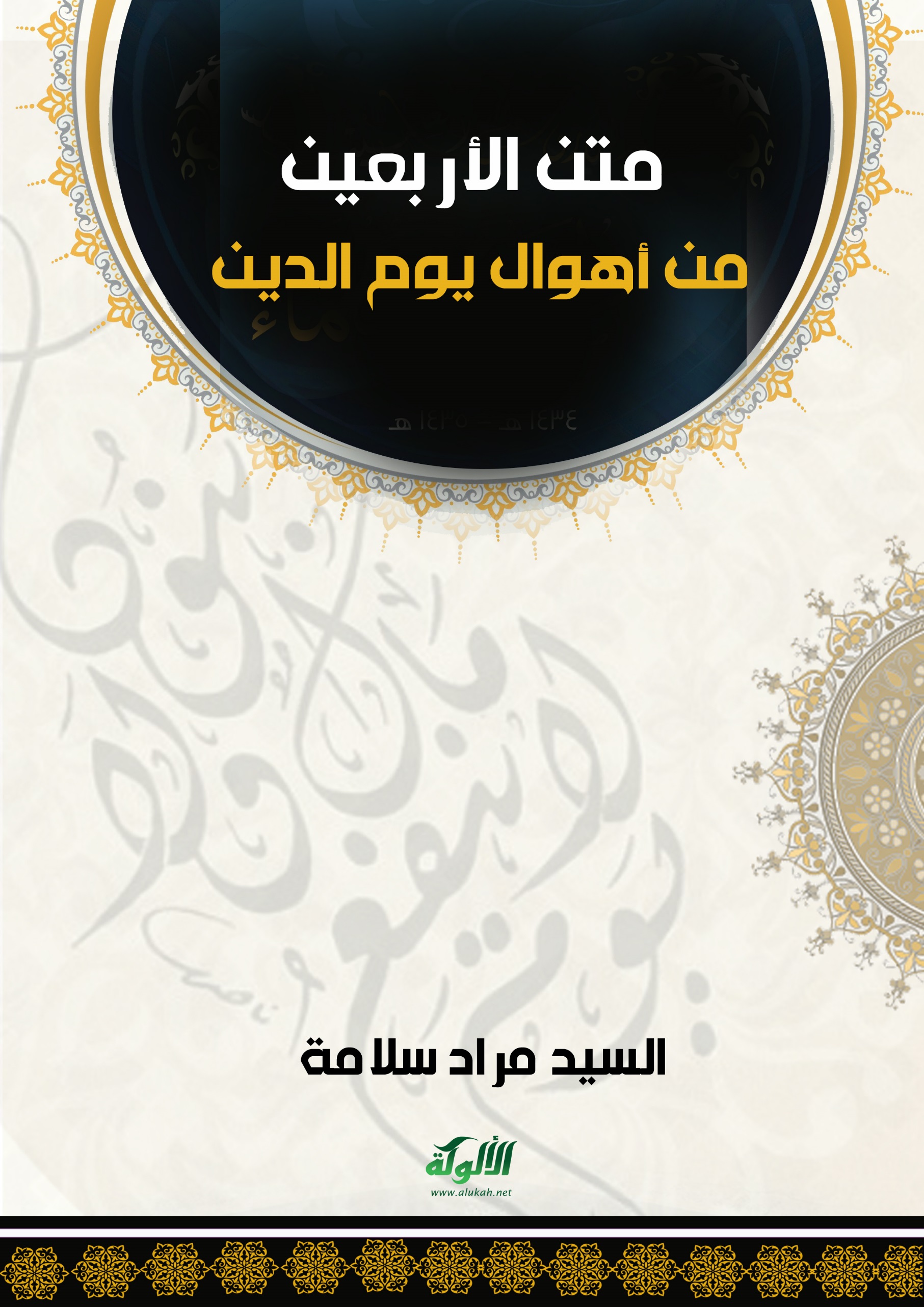 متن الأربعينمن أهوال يوم الدينللشيخ السيد مراد سلامةالمكتبة المرادية{رَبَّنَا تَقَبَّلْ مِنَّا إِنَّكَ أَنْتَ السَّمِيعُ الْعَلِيمُ} [البقرة: 127]كتاب قد حوى درراً              بعين الحسن ملحوظةلهذا قلت تنبيهاً                    حقوق الطبع محفوظةحقوق الطبع والنشر محفوظة للمؤلفالناشرالمكتبة المراديةسنة النشر     1427هبسم الله الرحمن الرحيمالمقدمةإن الحمد لله، نحمده ونستعينه ونستغفره ونعوذ بالله من شرور أنفسنا ومن سيئات أعمالنا، من يهده الله فلا مضلا له، ومن يضلل فلا هادى له، واشهد أن لا اله إلا الله وحده لا شريك له، واشهد أن محمدا عبده ورسوله. { يَا أَيُّهَا الَّذِينَ آمَنُوا اتَّقُوا اللَّهَ حَقَّ تُقَاتِهِ وَلَا تَمُوتُنَّ إِلَّا وَأَنْتُمْ مُسْلِمُونَ } [آل عمران: 102] {يَا أَيُّهَا النَّاسُ اتَّقُوا رَبَّكُمُ الَّذِي خَلَقَكُمْ مِنْ نَفْسٍ وَاحِدَةٍ وَخَلَقَ مِنْهَا زَوْجَهَا وَبَثَّ مِنْهُمَا رِجَالًا كَثِيرًا وَنِسَاءً وَاتَّقُوا اللَّهَ الَّذِي تَسَاءَلُونَ بِهِ وَالْأَرْحَامَ إِنَّ اللَّهَ كَانَ عَلَيْكُمْ رَقِيبًا } [النساء: 1]وقال تعالى {يَا أَيُّهَا الَّذِينَ آمَنُوا اتَّقُوا اللَّهَ وَقُولُوا قَوْلًا سَدِيدًا } [الأحزاب: 70]أما بعد:فإنًّ أصدق الحديث كتاب الله وخير الهدى هدى محمد -  - وشر الأمور محدثاتها، وكل محدثة بدعة وكل بدعة ضلالة وكل ضلالة في النار:  وبـعد:أيها القارئ الكريم يوم القيامة من الأمور الغيبية التي اخبرنا عنها الله سبحانه و تعالى و أوضحها لنا رسولنا-صلى الله عليه و سلم – فقال الله -جل في علاه-{الَّذِينَ يُؤْمِنُونَ بِالْغَيْبِ وَيُقِيمُونَ الصَّلَاةَ وَمِمَّا رَزَقْنَاهُمْ يُنْفِقُونَ } [البقرة: 3]و عن أبي هريرة قال كان رسول الله {صلى الله عليه وسلم} يوماً بارزاً للناس فأتاه رجلٌ فقال يا رسول الله ما الإيمان قال أن تؤمن بالله وملائكته وكتابه ولقائه ورسله وتؤمن بالبعث الآخر.()فالإيمان بما فيه من أحداث و ما فيه من جزاء ركن من أركان الإيمان بالله تعالى-و من يجحد ذلك اليوم فقد كفر بالله تعالى - {يَا أَيُّهَا الَّذِينَ آمَنُوا آمِنُوا بِاللَّهِ وَرَسُولِهِ وَالْكِتَابِ الَّذِي نَزَّلَ عَلَى رَسُولِهِ وَالْكِتَابِ الَّذِي أَنْزَلَ مِنْ قَبْلُ وَمَنْ يَكْفُرْ بِاللَّهِ وَمَلَائِكَتِهِ وَكُتُبِهِ وَرُسُلِهِ وَالْيَوْمِ الْآخِرِ فَقَدْ ضَلَّ ضَلَالًا بَعِيدًا } [النساء: 136]قال الإمام الطبري – رحمه الله- وإنما قال تعالى ذكره: "ومن يكفر بالله وملائكته وكتبه ورسله واليوم الآخر"، ومعناه: ومن يكفر بمحمد وبما جاء به من عند الله  لأن جحود شيء من ذلك بمعنى جحود جميعه، ولأنه لا يصح إيمان أحدٍ من الخلق إلا بالإيمان بما أمره الله بالإيمان به،  والكفر بشيء منه كفر بجميعه، فلذلك قال:" ومن يكفر بالله وملائكته وكتبه ورسله واليوم الآخر"، بعقب خطابه أهل الكتاب وأمره إياهم بالإيمان بمحمد صلى الله عليه وسلم، تهديدًا منه لهم، وهم مقرّون بوحدانية الله والملائكة والكتب والرسل واليوم الآخر، سِوى محمد صلى الله عليه وسلم وما جاء به من الفرقان.وأما قوله: "فقد ضل ضلالا بعيدًا"، فإنه يعني: فقد ذهب عن قصد السبيل، وجار عن محجَّة الطريق، إلى المهالك ذهابًا وجورًا بعيدًا. لأن كفر من كفر بذلك، خروجٌ منه عن دين الله الذي شرعه لعباده. والخروج عن دين الله، الهلاك الذي فيه البوار، والضلال عن الهدى هو الضلال. ()وها هي أهوال يوم القيامة كما وردت عن النبي –صلى الله عليه وسلم-في الأحاديث الصحاح تبين لك ماذا سيحدث في ذلك اليوم الذي مقداره خمسين ألف سنة {إِلَيْهِ مَرْجِعُكُمْ جَمِيعًا وَعْدَ اللَّهِ حَقًّا إِنَّهُ يَبْدَأُ الْخَلْقَ ثُمَّ يُعِيدُهُ لِيَجْزِيَ الَّذِينَ آمَنُوا وَعَمِلُوا الصَّالِحَاتِ بِالْقِسْطِ وَالَّذِينَ كَفَرُوا لَهُمْ شَرَابٌ مِنْ حَمِيمٍ وَعَذَابٌ أَلِيمٌ بِمَا كَانُوا يَكْفُرُونَ} [يونس: 4]وقد منَّ الله تعالى علي وجمعت ثمانية وأربعين حديثا وسميتها {متن الأربعين من أهوال يوم الدين} وبينتُ درجة كل حديث وعزوته إلى مصدره وشرحت غريبه بأرق أسلوب وأجمل عبارة فالله تعالى اسأل أن ينفع بها المسلمين والمسلمات وأن يجعلها زادا لنا ليوم يبعثر ما في القبور ويحصل ما في الصدور  وصلى الله على سيد الوعاظ وأفصح من نطق بالضاد محمد عليه وعلى آله وأصحابه أفضل صلاة وأتم تسليم.بقلمأبو همام الشيخ /السيد مراد سلامةإمام وخطيب ومدرس بوزارة الأوقاف المصريةوإمام المسجد الغربي بناحية فرنوىالفصل الأول أرض المحشرالحديث الأولعن سهل بن سعد -رضي الله عنه -قال: قال رسول الله -صلى الله عليه وسلم-: «يحشر الناس يوم القيامة على أرض بيضاء عفراء.()، كقرصة النقي ليس فيها علم لأحد».وفي رواية إلى قوله: «كقرصة النقي.()». ثم قال: قال سهل، أو غيره: «ليس فيها معلم لأحد» أخرجه البخاري ومسلم.() الحديث الثاني: دنو الشمس من الرؤوسعن المقداد قال سمعت رسول الله {صلى الله عليه وسلم} يقول تدنى الشمس يوم القيامة من الخلق حتى تكون منهم كمقدار ميل قال سليم بن عامر فوالله ما أدري ما يعني بالميل أمسافة الأرض أو الميل الذي تكتحل به العين قال فيكون الناس على قدر أعمالهم من العرق فمنهم من يكون إلى كعبيه ومنهم من يكون إلى ركبتيه ومن يكون إلى حقويه() ومنهم من يلجمه العرق إلجاماً قال وأشار رسول الله {صلى الله عليه وسلم} بيده إلى فيه()الفصل الثاني كيفية الحشرالحديث الثالثعن حذيفة بن أسيد، قال: قال أبو ذر: أيها الناس، قولوا، ولا تحلفوا فإن الصادق المصدوق حدثني، أن الناس يحشرون يوم القيامة على ثلاثة أفواج: فوج طاعمون كاسون راكبون، وفوج يمشون ويسعون، وفوج تسحبهم الملائكة على وجوههم، قال: قلنا: أما هذان فقد عرفناهما، فما الذين يمشون ويسعون، قال: يلقي الله الآفة على الظهر حتى لا يبقى ظهر حتى إن الرجل ليعطي الحديقة المعجبة() بالشارف ذات القتب فما يجدها.()الحديث الرابعحشر الناس حفاة عراةعن ابن عباس قال قام فينا رسول الله {صلى الله عليه وسلم} بموعظة فقال يا أيها الناس إنكم محشورون إلى الله حفاة ً عراة ً غرلاً (){ كَمَا بَدَأْنَا أَوَّلَ خَلْقٍ نُعِيدُهُ وَعْدًا عَلَيْنَا إِنَّا كُنَّا فَاعِلِينَ} [الأنبياء: 104] ألا إن أول الخلائق يكسى يوم القيامة إبراهيم {صلى الله عليه وسلم} ألا وإنه سيجاء برجالٍ من أمتي فيؤخذ بهم ذات الشمال فأقول يا رب أصحابي فيقال إنك لا تدري ما أحدثوا بعدك فأقول كما قال العبد الصالح {وَكُنْتُ عَلَيْهِمْ شَهِيدًا مَا دُمْتُ فِيهِمْ} [المائدة: 117] إلى قوله {فَإِنَّكَ أَنْتَ الْعَزِيزُ الْحَكِيمُ} [المائدة: 118] قال فيقال لي إنهم لم يزالوا مرتدين على أعقابهم منذ فارقتهم()الحديث الخامسعائشة -رضي الله عنها -: قالت: سمعت رسول الله -صلى الله عليه وسلم-يقول: «يحشر الناس حفاة عراة غرلا»، قالت عائشة، فقلت: الرجال والنساء جميعا ينظر بعضهم إلى بعض ؟ قال: الأمر أشد من أن يهمهم ذلك.وفي رواية: «من أن ينظر بعضهم إلى بعض»()الحديث: السادس أنس بن مالك -رضي الله عنه -قال: أن رجلا قال: «يا رسول الله، قال الله تعالى: {الَّذِينَ يُحْشَرُونَ عَلَى وُجُوهِهِمْ إِلَى جَهَنَّمَ} [الفرقان: 34] أيحشر الكافر على وجهه؟ قال رسول الله -صلى الله عليه وسلم-: أليس الذي أمشاه على رجليه في الدنيا قادر على أن يمشيه على وجهه يوم القيامة؟» قال قتادة حين بلغه: بلى، وعزة ربنا. أخرجه البخاري ومسلم. ()الفصل الثالث: بعث النارالحديث: السابععن أبي هريرة أن النبي {صلى الله عليه وسلم} قال أول من يدعى يوم القيامة آدم فيقول فتراءى ذريته فيقال هذا أبوكم آدم فيقول لبيك وسعديك فيقول أخرج بعث جهنم من ذريتك فيقول يا رب كم أخرج فيقول أخرج من كل مائة تسعة وتسعين فقالوا يا رسول الله {صلى الله عليه وسلم} إذا أخذ منا من كل مائة تسعة ٌ وتسعون فماذا يبقى منا فقال إن أمتي في الأمم كالشعرة البيضاء في الثور الأسود ()الفصل الرابع: أهل التوحيد يوم القيامةالحديث الثامنعن عبد الله بن عمرو عن رسول الله -صلى الله عليه وسلم-إن الله سيخلص رجلا من امتى له تسع وتسعون سجلا كل سجل مد البصر فيقول له أتنكر من هذا شيئا أظلمك كتبتي الحافظون فيقول لا يا رب فيقول بلى إن لك عندي حسنة وإنه لا ظلم عليك اليوم فيخرج له بطاقة فيها اشهد أن لا إله إلا الله وأن محمدا عبده ورسوله فيقول احضر وزنك فيقول ما هذه البطاقة مع هذه السجلات فتثقل البطاقة ولا يثقل اسم الله شيئا" ()الفصل الخامس النبي-صلى الله عليه وسلم-يوم القيامةالحديث: التاسع: أنه أول من تنشق عنه الأرض -صلى الله عليه وسلم-عن عبد الله بن فروخ قال حدثني أبو هريرة قال: قال رسول الله {صلى الله عليه وسلم} أنا سيد ولد آدم يوم القيامة وأول من ينشق عنه القبر وأول شافع وأول مشفع()الحديث العاشر: أنه صاحب لواء الحمد -صلى الله عليه وسلم-عن عبد الله بن سلام، قال: قال نبي الله صلى الله عليه وسلم: «أنا سيد ولد آدم يوم القيامة ولا فخر، وأول من تنشق عنه الأرض ولا فخر، وأول شافع، ومشفع، لواء الحمد بيدي يوم القيامة، تحتي آدم فمن دونه»()الحديث الحادي عشر: أنه صاحب الشفاعة -صلى الله عليه وسلم-عن أبي هريرة -رضي الله عنه -أن رسول الله ? أتي بلحم فرفع إليه الذراع وكانت تعجبه فنهس منها نهسة (فنهش منها نهشة) ثم قال أنا سيد الناس يوم القيامة وهل تدرون مم ذلك (ذاك) يجمع الله الناس (يجمع الناس) الأولين والآخرين في صعيد واحد يسمعهم الداعي وينفذهم البصر وتدنو الشمس فيبلغ الناس من الغم والكرب ما لا يطيقون ولا يحتملون فيقول الناس ألا ترون ما قد بلغكم ألا تنظرون من يشفع لكم إلى ربكم فيقول بعض الناس لبعض عليكم بآدم فيأتون آدم عليه السلام فيقولون له أنت أبو البشر خلقك الله بيده ونفخ فيك من روحه وأمر الملائكة فسجدوا لك اشفع لنا إلى ربك ألا ترى إلى ما نحن فيه ألا ترى إلى ما قد بلغنا فيقول آدم إن ربي قد غضب اليوم غضبا لم يغضب قبله مثله ولن يغضب (ولا يغضب) بعده مثله وإنه قد نهاني عن الشجرة فعصيته نفسي نفسي نفسي اذهبوا إلى غيري اذهبوا إلى نوح فيأتون نوحا فيقولون يا نوح إنك أنت أول الرسل إلى أهل الأرض وقد سماك الله عبدا شكورا اشفع لنا إلى ربك ألا ترى إلى ما نحن فيه فيقول إن ربي عز وجل قد غضب اليوم غضبا لم يغضب قبله مثله ولن يغضب بعده مثله وإنه قد كانت لي دعوة دعوتها على قومي نفسي نفسي نفسي اذهبوا إلى غيري اذهبوا إلى إبراهيم فيأتون إبراهيم فيقولون يا إبراهيم أنت نبي الله وخليله من أهل الأرض اشفع لنا إلى ربك ألا ترى إلى ما نحن فيه فيقول لهم  إن ربي قد غضب اليوم غضبا لم يغضب قبله مثله ولن يغضب بعده مثله وإني قد كنت كذبت ثلاث كذبات فذكرهن أبو حيان في الحديث نفسي نفسي نفسي اذهبوا إلى غيري اذهبوا إلى موسى فيأتون موسى فيقولون يا موسى أنت رسول الله فضلك الله برسالته وبكلامه على الناس اشفع لنا إلى ربك ألا ترى إلى ما نحن فيه فيقول إن ربي قد غضب اليوم غضبا لم يغضب قبله مثله ولن يغضب بعده مثله وإني قد قتلت نفسا لم أومر بقتلها نفسي نفسي نفسي اذهبوا إلى غيري اذهبوا إلى عيسى ابن مريم فيأتون عيسى فيقولون يا عيسى أنت رسول الله وكلمته ألقاها إلى مريم وروح منه وكلمت الناس في المهد صبيا اشفع لنا إلى ربك ألا ترى إلى ما نحن فيه فيقول عيسى إن ربي قد غضب اليوم غضبا لم يغضب قبله مثله قط ولن يغضب بعده مثله ولم يذكر ذنبا نفسي نفسي نفسي اذهبوا إلى غيري اذهبوا إلى محمد ? فيأتون محمدا ? فيقولون يا محمد أنت رسول الله وخاتم الأنبياء وقد غفر الله لك ما تقدم من ذنبك وما تأخر اشفع لنا إلى ربك ألا ترى إلى ما نحن فيه فأنطلق فآتي تحت العرش فأقع ساجدا لربي عز وجل ثم يفتح الله علي من محامده وحسن الثناء عليه شيئا لم يفتحه على أحد قبلي ثم يقال يا محمد ارفع رأسك سل تعطه واشفع تشفع فأرفع رأسي فأقول أمتي يا رب أمتي يا رب أمتي يا رب فيقال يا محمد أدخل من أمتك من لا حساب عليهم من الباب الأيمن من أبواب الجنة وهم شركاء الناس فيما سوى ذلك من الأبواب ثم قال والذي نفسي بيده إن ما بين المصراعين من مصاريع الجنة كما بين مكة وحمير أو كما بين مكة وبصرى ()الحديث الثاني عشرالنبي على الحوض-صلى الله عليه وسلم-عن سهل بن سعد، قال: قال النبي صلى الله عليه وسلم: إني فرطكم () على الحوض، من مر علي شرب، ومن شرب لم يظمأ أبدا ليردن علي أقوام أعرفهم ويعرفوني، ثم يحال بيني وبينهم ()الحديث الثالث عشرآنية حوضه-صلى الله عليه وسلمعن أبي ذر الغفاري -رضي الله عنه - قال:قلت: «يا رسول الله، ما أنية الحوض ؟ قال: والذي نفس محمد بيده، لآنيته أكثر من عدد نجوم السماء وكواكبها، في الليلة المظلمة المصحية، آنية الجنة من شرب منها لم يظمأ آخر ما عليه، يشخب() فيه ميزابان من الجنة[ من شرب منه لم يظمأ] عرضه مثل طوله، ما بين عمان إلى أيلة، ماؤه أشد بياضا من اللبن، وأحلى من العسل» أخرجه والترمذي، وليس عند الترمذي «يشخب فيه ميزابان من الجنة».()الحديث الرابع عشرسعة حوضه-صلى الله عليه وسلم-جابر بن سمرة - رضي الله عنه - أن رسول الله -صلى الله عليه وسلم- قال: «ألا إني فرط لكم على الحوض، وإن بعد ما بين طرفيه: كما بين صنعاء وأيلة، كأن الأباريق فيه النجوم» أخرجه مسلم.()الحديث الخامس عشرطيب رائحة حوضه –صلى الله عليه وسلم-عبد الله بن عمرو بن العاص -رضي الله عنهما -: قال: قال رسول الله -صلى الله عليه وسلم-: «حوضي مسيرة شهر، ماؤه أبيض من اللبن، وريحه أطيب من المسك، وكيزانه كنجوم السماء، من شرب منه لا يظمأ أبدا».()الحديث السادس عشرالمواطن الثلاثة التي يوجد فيها النبي – صلى الله عليه وسلمعن أنس بن مالك -رضي الله عنه -قال: قال: «سألت رسول الله -صلى الله عليه وسلم- أن يشفع لي يوم القيامة، فقال: أنا فاعل إن شاء الله، قلت: فأين أطلبك ؟ قال:أو ما تطلبني على الصراط، قلت: فإن لم ألقك على الصراط ؟ قال: فاطلبني عند الميزان، قلت: فإن لم ألقك عند الميزان ؟ قال: فاطلبني عند الحوض، فإني لا أخطئ هذه الثلاثة مواطن» ().الحديث السابع عشرالنبي أول من يقرع باب الجنة -صلى الله عليه وسلم-عن أنس قال: قال رسول الله {صلى الله عليه وسلم} آتي باب الجنة يوم القيامة فأستفتح فيقول الخازن من أنت فأقول محمد فيقول بك أمرت لا أفتح لأحدٍ قبلك ()الفصل السادس القرآن الكريم يوم القيامةالحديث الثامن عشرشفاعة القران لأهلهعبد الله بن مسعود قال: قال رسول الله صلى الله عليه و سلم: القرآن شافع مشفع وما حل مصدق() من جعله أمامه قاده إلى الجنة ومن جعله خلفه ساقه إلى النار()الحديث التاسع عشرالقرآن الكريم يلقى صاحبه يوم القيامةعبد الله بن بريدة، عن أبيه قال: كنت جالسا عند النبي صلى الله عليه وسلم فسمعته يقول: تعلموا سورة البقرة فإن أخذها بركة وتركها حسرة ولا تستطيعها البطلة()، ثم سكت ساعة، ثم قال: تعلموا سورة البقرة وآل عمران, فإنهما الزهراوان()، وإنهما تظلان صاحبهما يوم القيامة كأنهما غمامتان() - أو غيايتان() - أو فرقان() من طير صواف()، وإن القرآن يلقى صاحبه يوم القيامة حين ينشق عنه القبر كالرجل الشاحب, فيقول له: هل تعرفني؟ فيقول: ما أعرفك، فيقول: أنا صاحبك القرآن الذي أظماتك في الهواجر، وأسهرت ليلك، وإن كل تاجر من وراء تجارته، وإنك اليوم من وراء كل تجارة, فيعطى الملك بيمينه والخلد بشماله، ويوضع على رأسه تاج الوقار، ويكسى والداه حلتين لا يقوم لهما الدنيا فيقولان: بم كسينا هذا؟ فيقال لهما: بأخذ ولدكما القرآن، ثم يقال له: اقرأ واصعد في درج الجنة وغرفها، فهو في صعود ما دام يقرأ هذا كان أو ترتيلا. ()الفصل السابع أهل الرياء يوم القيامةالحديث العشرون بطلان عمل المرائي عن أبي هريرة -رضي الله عنه-قال: سمعت رسول الله - صلى الله عليه وسلم - يقول: (( إن أول الناس يقضى يوم القيامة عليه رجل استشهد، فأتي به، فعرفه نعمته، فعرفها، قال: فما عملت فيها ؟ قال: قاتلت فيك حتى استشهدت. قال: كذبت، ولكنك قاتلت لأن يقال: جريء ! فقد قيل، ثم أمر به فسحب على وجهه حتى ألقي في النار. ورجل تعلم العلم وعلمه، وقرأ القرآن، فأتي به فعرفه نعمه فعرفها. قال: فما عملت فيها ؟ قال: تعلمت العلم وعلمته، وقرأت فيك القرآن، قال: كذبت، ولكنك تعلمت ليقال: عالم ! وقرأت القرآن ليقال: هو قارئ ؛ فقد قيل، ثم أمر به فسحب على وجهه حتى ألقي في النار. ورجل وسع الله عليه، وأعطاه من أصناف المال، فأتي به فعرفه نعمه، فعرفها. قال: فما عملت فيها ؟ قال: ما تركت من سبيل تحب أن ينفق فيها إلا أنفقت فيها لك. قال: كذبت، ولكنك فعلت ليقال: جواد ! فقد قيل، ثم أمر به فسحب على وجهه حتى ألقي في النار )). رواه مسلم. »()الحديث الحادي والعشرونبراءة الله من المشركينعن أبي سعد بن فضالة وكان من الصحابة قال سمعت رسول الله صلى الله عليه و سلم يقول: إذا جمع الله الأولين والآخرين يوم القيامة ليوم لا ريب فيه نادى مناد من كان أشرك في عمل لله أحدا فليطلب ثوابه من عند غير الله فإن الله أغنى الشركاء عن الشرك()الفصل الثامن أهل العدل يوم القيامة		الحديث الثاني والعشرونعلى منابر من نورعن عمرو بن أوس عن عبد الله بن عمرو قال: قال رسول الله {صلى الله عليه وسلم} إن المقسطين عند الله على منابر من نور عن يمين الرحمن وكلتا يديه يمين الذين يعدلون في حكمهم وأهليهم وما ولوا ()الحديث الثالث والعشرونفي ظل عرش اللهعن أبي هريرة عن رسول الله {صلى الله عليه وسلم} قال سبعة يظلهم الله في ظله يوم لا ظل إلا ظله إمامٌ عادلٌ وشابٌّ نشأ في عبادة الله ورجلٌ قلبه معلق في المساجد ورجلان تحابا في الله اجتمعا عليه وتفرقا عليه ورجلٌ دعته امرأة ٌ ذات منصب وجمال فقال إني أخاف الله ورجل تصدق بصدقة فأخفاها حتى لا تعلم شماله ما تنفق يمينه ورجلٌ ذكر الله خالياً ففاضت عيناه ()الفصل الثامن المحبون يوم القيامةالحديث الرابع والعشرونيغبطهم النبيون والشهداءعن أبي مالك الأشعري قال: كنت عند النبي -صلى الله عليه و سلم-: فنزلت هذه الآية { لا تسألوا عن أشياء إن تبد لكم تسؤكم } قال: فنحن نسأله إذ قال: إن لله عبادا ليسوا بأنبياء ولا شهداء يغبطهم النبيون والشهداء بقربهم ومقعدهم من الله -عز وجل- يوم القيامة قال وفي ناحية القوم أعرابي فقام فجثا على ركبتيه ورمى بيديه ثم قال: حدثنا يا رسول الله عنهم من هم ؟ قال: فرأيت وجه النبي صلى الله عليه و سلم ينتشر فقال النبي صلى الله عليه و سلم: عباد من عباد الله من بلدان شتى وقبائل من شعوب أرحام القبائل لم يكن بينهم أرحام يتواصلون بها لله لا دنيا يتباذلون بها يتحابون بروح الله عز وجل يجعل الله وجوههم نورا يجعل لهم منابر من لؤلؤ قدام الرحمن تعالى يفزع الناس ولا يفزعون ويخاف الناس ولا يخافون" ()الفصل التاسع أهل الغدر والخيانة يوم القيامةالحديث الخامس والعشرونعن أبي نضرة عن أبي سعيد عن النبي {صلى الله عليه وسلم} قال لكل غادرٍ لواءٌ عند استه() يوم القيامة وفي رواية المستمر بن الريان عن أبي نضرةلكل غادرٍ لواءٌ يوم القيامة يرفع له بقدر غدره ألا ولا غادر أعظم غدراً من أمير عامة ٍ()الفصل العاشر المتكبرون يوم القيامةالحديث السادس والعشرونعن عمرو بن شعيب، عن أبيه، عن جده قال: قال رسول الله -صلى الله عليه وسلم-: يجيء المتكبرون يوم القيامة ذرا مثل صور الرجال، يعلوهم كل شيء من الصغار، قال: ثم يساقون إلى سجن في جهنم يقال له بولس , تعلوهم نار الأنيار , يسقون من طينة الخبال , عصارة أهل النار.()الفصل الحادي عشر الشهداء يوم لقيامةالحديث: السابع والعشرون عن عبد الله بن عمرو بن العاص رضي الله عنه قال: سمعتُ رسول الله -صلى الله عليه وسلم -يقول: ((إن أول ثلة تدخل الجنة الفقراء المهاجرون، الذين تُتَّقى بهم المكاره، إذا أُمِروا سمعوا وأطاعوا، وإن كانت لرجل منهم حاجة إلى السلطان لم تُقضَ له حتى يموت وهي في صدره، وإن الله تعالى يدعو يوم القيامة الجنة، فتأتي بزخرفها وريِّها، فيقول: أين عبادي الذين قاتلوا في سبيل الله، وقتلوا في سبيلي، وأوذوا في سبيلي، وجاهدوا في سبيلي؟ ادخلوا الجنة، فيدخلونها بغير حساب ولا عذاب، فتأتي الملائكة، فيقولون: ربنا نحن نسبح لك الليل والنهار، ونقدس لك من هؤلاء الذين آثَرتهم علينا؟ فيقول الرب - تبارك وتعالى -: هؤلاء الذين قاتلوا في سبيلي، وأوذوا في سبيلي، فتدخل عليهم الملائكة من كل باب سلام عليكم بما صبرتم، فنعم عقبى الدار()الحديث الثامن والعشرون شفاعة الشهيد في أهل بيتهعن أبي الدرداء رضي الله عنه أنه -صلى الله عليه وسلم- قال: ((الشهيد يشفع في سبعين من أهل بيته))؛ رواه أبو داود وصحَّحه ابن حبان..()الفصل الثاني عشر مانعوا الزكاة يوم القيامةالحديث: التاسع والعشرون عن أبي هريرة - رضي الله عنه -، قال: قال رسول الله - صلى الله عليه وسلم -: (( ما من صاحب ذهب، ولا فضة، لا يؤدي منها حقها إلا إذا كان يوم القيامة صفحت له صفائح من نار، فأحمي عليها في نار جهنم، فيكوى بها جنبه، وجبينه، وظهره، كلما بردت أعيدت له في يوم كان مقداره خمسين ألف سنة، حتى يقضى بين العباد فيرى سبيله، إما إلى الجنة، وإما إلى النار )) قيل: يا رسول الله، فالإبل ؟ قال: (( ولا صاحب إبل لا يؤدي منها حقها، ومن حقها حلبها يوم وردها()، إلا إذا كان يوم القيامة بطح لها بقاع قرقر() أوفر ما كانت، لا يفقد منها فصيلا واحدا، تطؤه بأخفافها، وتعضه بأفواهها، كلما مر عليه أولاها، رد عليه أخراها، في يوم كان مقداره خمسين ألف سنة، حتى يقضى بين العباد، فيرى سبيله، إما إلى الجنة، وإما إلى النار )) قيل: يا رسول الله، فالبقر والغنم ؟ قال: (( ولا صاحب بقر ولا غنم لا يؤدي منها حقها، إلا إذا كان يوم القيامة، بطح لها بقاع قرقر، لا يفقد منها شيئا، ليس فيها عقصاء() ، ولا جلحاء()، ولا عضباء ()، تنطحه بقرونها، وتطؤه بأظلافها()، كلما مر عليه أولاها، رد عليه أخراها، في يوم كان مقداره خمسين ألف سنة حتى يقضى بين العباد، فيرى سبيله، إما إلى الجنة، وإما إلى النار )()الفصل الثالث عشر المفلسون يوم القيامةالحديث: الثلاثون عن أبي هريرة -رضي الله عنه -قال: قال رسول الله -صلى الله عليه وسلم-يوما: «أتدرون ما المفلس ؟ قالوا: المفلس فينا من لا درهم له ولا متاع. قال: إن المفلس من يأتي يوم القيامة بصلاة وصيام وزكاة، ويأتي قد شتم هذا، وقذف هذا، وأكل مال هذا، وسفك دم هذا، وضرب هذا، فيعطى هذا من حسناته، وهذا من حسناته، فإن فنيت حسناته قبل أن يقضى ما عليه، أخذ من خطايهم فطرحت عليه، ثم يطرح في النار» ().الفصل الرابع عشرأهل النعيم وأهل البؤس في الدنياالحديث الحادي والثلاثون عن أنس بن مالك -رضي الله عنه -قال: قال رسول الله -صلى الله عليه وسلم-: «يؤتى بأنعم أهل الدنيا من أهل النار يوم القيامة، فيصبغ() في النار صبغة، ثم يقال: يا ابن آدم، هل رأيت خيرا قط ؟ هل مر بك من نعيم قط ؟ فيقول: لا والله يا رب، ويؤتى بأشد الناس بؤسا من أهل الجنة، فيصبغ صبغة في الجنة، فيقال له: يا ابن آدم، هل رأيت بؤسا قط ؟ هل مر بك من شدة قط؟ فيقول: لا والله يا رب، ما مر بي بؤس قط، ولا رأيت شدة قط» ()الفصل الخامس عشر كتمة العلم يوم القيامةالحديث الثاني والثلاثونعن أبي هريرة عن النبي صلى الله عليه وسلم قال: "من كتم علما يلجم بلجام من نار يوم القيامة".()الفصل السادس عشر ستر الله تعالى لعبده يوم القيامةالحديث: الثالث والثلاثونعن صفوان بن محرز المازني، قال: بينما أنا أمشي مع ابن عمر، آخذ بيده، إذ عرض رجل فقال: كيف سمعت رسول الله صلى الله عليه وسلم في النجوى فقال: سمعت رسول الله صلى الله عليه وسلم، يقول: إن الله يدني المؤمن، فيضع عليه كنفه() ويستره: فيقول: أتعرف ذنب كذا أتعرف ذنب كذا فيقول: نعم أي رب حتى إذا قرره بذنوبه، ورأى في نفسه أنه هلك قال: سترتها عليك في الدنيا وأنا أغفرها لك اليوم فيعطى كتاب حسناته وأما الكافر والمنافقون فيقول الأشهاد: هؤلاء الذين كذبوا على ربهم ألا لعنة الله على الظالمين()الفصل السابع عشر يفزع الناس ولا يفزعونالحديث: الرابع والثلاثونعن أبي هريرة قال: قال رسول الله {صلى الله عليه وسلم} من نفس عن مولى كربة من كرب الدنيا نفس الله عنه كربة ً من كرب يوم القيامة ومن يسر على معسر يسر الله عليه في الدنيا والآخرة ومن ستر مسلماً ستره الله في الدنيا والآخرة والله في عون العبد ما كان العبد في عون أخيه ومن سلك طريقاً يلتمس فيه علماً سهل الله له طريقاً إلى الجنة وما اجتمع قومٌ في بيت من بيوت الله يتلون كتاب الله ويتدارسونه بينهم إلا نزلت عليهم السكينة وغشيتهم الرحمة وحفتهم الملائكة وذكرهم الله فيمن عنده ومن بطأ به عمله لم يسرع به نسبه "()الفصل الثامن عشر الذين لا يكلمهم الله يوم القيامةالحديث الخامس والثلاثونعن أبي ذر عن النبي {صلى الله عليه وسلم} قال ثلاثة ٌ لا يكلمهم الله يوم القيامة ولا ينظر إليهم ولا يزكيهم ولهم عذابٌ أليم قال فقرأها رسول الله {صلى الله عليه وسلم} ثلاث مرار قال أبو ذر خابوا وخسروا من هم يا رسول الله قال المسبل() والمنان ()والمنفق سلعته بالحلف الكاذب"() الحديث: السادس والثلاثونعن أبي هريرة - رضي الله عنه -: قال رسول الله - صلى الله عليه وسلم -: (( ثلاثة لا يكلمهم الله يوم القيامة، ولا يزكيهم، ولا ينظر إليهم، ولهم عذاب أليم: شيخ زان، وملك كذاب، وعائل مستكبر ))()الحديث: السابع والثلاثونعن أبي هريرة -رضي الله عنه -قال: قال رسول الله -صلى الله عليه وسلم-: «ثلاثة لا يكلمهم الله يوم القيامة، ولا ينظر إليهم، ولا يزكيهم، ولهم عذاب أليم: رجل على فضل ماء بفلاة يمنعه من ابن السبيل - زاد في رواية يقول الله: اليوم أمنعك فضلي، كما منعت فضل ما لم تعمل يداك - ورجل بايع رجلا سلعة بعد العصر، فحلف له بالله لأخذها بكذا وكذا، فصدقه، وأخذها وهي على غير ذلك، ورجل بايع إماما لا يبايعه إلا للدنيا. فإن أعطاه منها ما يريد وفى له، وإن لم يعطه لم يف له».()الحديث: الثامن والثلاثونعن أبي هريرة عن رسول الله صلى الله عليه و سلم قال: ( إن رجلا لم يعمل خيرا قط وكان يداين الناس فيقول لرسوله: خذ ما تيسر واترك ما تعسر وتجاوز لعل الله يتجاوز عنا قال: فلما هلك قال الله: هل عملت خيرا قط ؟ قال: لا إلا أنه كان لي غلام وكنت أداين الناس فإذا بعثته ليتقاضى قلت له: خذ ما تيسر واترك ما تعسر وتجاوز لعل الله يتجاوز عنأ قال الله تعالى: قد تجاوزت عنك ) قال أبو حاتم رضي الله عنه: قوله صلى الله عليه و سلم: ( لم يعمل خيرا قط أراد به سوى الإسلام )()الفصل التاسع عشر الحاكم الذي يحتجب عن رعيتهالحديث التاسع والثلاثونعن أبي مريم، صاحب رسول الله صلى الله عليه وسلم، قال: سمعت رسول الله صلى الله عليه وسلم يقول: «من ولي من أمر المسلمين شيئا فاحتجب دون خلتهم وحاجتهم وفقرهم وفاقتهم احتجب الله عز وجل يوم القيامة دون خلته وفاقته وحاجته وفقره»()الفصل العشرون فضيحة الغلول يوم القيامةالحديث: الأربعونعن أبي هريرة قال قام فينا رسول الله {صلى الله عليه وسلم} ذات يوم فذكر الغلول() فعظمه وعظم أمره ثم قال لا ألفين أحدكم يجيء يوم القيامة على رقبته بعيرٌ له رغاء() يقول يا رسول الله أغثني فأقول لا أملك لك شيئاً قد أبلغتك لا ألفين أحدكم يجيء يوم القيامة على رقبته فرسٌ له حمحمة ٌ() فيقول يا رسول الله أغثني فأقول لا أملك لك شيئاً قد أبلغتك لا ألفين أحدكم يجيء يوم القيامة على رقبته شاة ٌ لها ثغاء() يقول يا رسول الله أغثني فأقول لا أملك لك شيئاً قد أبلغتك لا ألفين أحدكم يجيء يوم القيامة على رقبته نفسٌ لها صياح فيقول يا رسول الله أغثني فأقول لا أملك لك شيئاً قد أبلغتك لا ألفين أحدكم يجيء يوم القيامة على رقبته رقاعٌ ()تخفق() فيقول يا رسول الله أغثني فأقول لا أملك لك شيئاً قد أبلغتك لا ألفين أحدكم يجيء يوم القيامة على رقبته صامتٌ ()فيقول يا رسول الله أغثني فأقول لا أملك لك شيئاً قد أبلغتك"()الفصل الحادي والعشرون نطق الجوارح يوم القيامةالحديث الحادي والأربعونعن أنس قال كنا عند رسول الله {صلى الله عليه وسلم} فضحك فقال هل تدرون مم أضحك قال قلت الله ورسوله أعلم قال من مخاطبة العبد ربه يقول يا رب ألم تجزني من الظلم قال يقول بلى قال فيقول فإني لا أجيز على نفسي إلا شاهداً مني قال فيقول كفى بنفسك اليوم عليك شهيداً والكرام الكاتبين شهيداً قال فيختم علي فيه فيقال لأركانه انطقي قال فتنطق بأعماله قال ثم يخلى بينه وبين الكلام فيقول بعداً وسحقاً فعنكن كنت أناضل()() الحديث: الثاني والأربعون عن أبي هريرة قال قالوا يا رسول الله هل نرى ربنا يوم القيامة قال هل تضارون ()في رؤية الشمس في الظهيرة() ليست في سحابة قالوا لا قال فهل تضارون في رؤية القمر ليلة البدر ليس في سحابة قالوا لا قال والذي نفسي بيده لا تضارون في رؤية ربكم إلا كما تضارون في رؤية أحدهما قال فيلقى العبد فيقول أي فل() ألم أكرمك وأسودك() وأزوجك وأسخر لك الخيل والإبل وأذرك ترأس وتربع() فيقول بلى فيقول أفظننت أنك ملاقي فيقول لا فيقول فإني أنساك كما نسيتني ثم يلقى الثاني فيقول أي فل ألم أكرمك وأسودك وأزوجك وأسخر لك الخيل والإبل وأذرك ترأس وتربع فيقول بلىأي وربي فيقول أظننت أنك ملاقي قال فيقول لا فيقول فإني أنساك كما نسيتني ثم قال ثم يلقى الثالث فيقول له مثل ذلك فيقول يا رب آمنت بك وبكتابك ورسلك وصليت وصمت وتصدقت ويثني بخير ما استطاع فيقول ها هنا إذاً قال ثم يقال الآن نبعث شاهدنا عليك ويتفكر في نفسه من ذا الذي يشهد علي فيختم على فيه ويقال لفخذه انطقي فتنطق فخذه ولحمه وعظامه بعمله وذلك ليعذر من نفسه وذلك المنافق وذلك الذي يسخط الله عليه ()الفصل الثاني والعشرون: الميزانالحديث: الثالث والأربعونعن عائشة رضي الله عنها، قالت: ذكرت النار فبكيت، فقال رسول الله صلى الله عليه وسلم: «ما لك يا عائشة؟» قالت: ذكرت النار فبكيت فهل تذكرون أهليكم يوم القيامة؟ فقال رسول الله صلى الله عليه وسلم: " أما في ثلاث مواطن فلا يذكر أحد أحدا حتى يعلم أيخف ميزانه أم يثقل، وعند الكتب حتى يقال: {هاؤم اقرءوا كتابيه} حتى يعلم أين يقع كتابه أفي يمينه أم في شماله أو من وراء ظهره، وعند الصراط إذا وضع بين ظهري جهنم حافتاه كلاليب() كثيرة وحسك () كثير يحبس الله بها من شاء من خلقه حتى يعلم أينجو أم لا ()الفصل الثالث والعشرون الصراط وصفتهالحديث: الرابع والأربعونعن المغيرة بن شعبة -رضي الله عنه -قال: سمعت رسول الله -صلى الله عليه وسلم-يقول: «شعار المؤمنين على الصراط يوم القيامة: رب سلم سلم»()الحديث الخامس والأربعون صفة المرور على الصراطعن أبي سعيد الخدري أن ناسا في زمن رسول الله صلى الله عليه وسلم قالوا * يا رسول الله هل نرى ربنا يوم القيامة قال رسول الله صلى الله عليه وسلم نعم قال هل تضارون في رؤية الشمس بالظهيرة صحوا ليس معها سحاب وهل تضارون في رؤية القمر ليلة البدر صحوا ليس فيها سحاب قالوا لا يا رسول الله قال ما تضارون في رؤية الله تبارك وتعالى يوم القيامة إلا كما تضارون في رؤية أحدهما إذا كان يوم القيامة أذن مؤذن ليتبع كل أمة ما كانت تعبد فلا يبقى أحد كان يعبد غير الله سبحانه من الأصنام والأنصاب إلا يتساقطون في النار حتى إذا لم يبق إلا من كان يعبد الله من بر وفاجر وغبر() أهل الكتاب فيدعى اليهود فيقال لهم ما كنتم تعبدون قالوا كنا نعبد عزير بن الله فيقال كذبتم ما اتخذ الله من صاحبة ولا ولد فماذا تبغون قالوا عطشنا يا ربنا فاسقنا فيشار إليهم ألا تردون فيحشرون إلى النار كأنها سراب يحطم بعضها بعضا فيتساقطون في النار ثم يدعى النصارى فيقال لهم ما كنتم تعبدون قالوا كنا نعبد المسيح بن الله فيقال لهم كذبتم ما اتخذ الله من صاحبة ولا ولد فيقال لهم ماذا تبغون فيقولون عطشنا يا ربنا فاسقنا قال فيشار إليهم ألا تردون فيحشرون إلى جهنم كأنها سراب يحطم بعضها بعضا فيتساقطون في النار حتى إذا لم يبق إلا من كان يعبد الله تعالى من بر وفاجر أتاهم رب العالمين سبحانه وتعالى في أدنى صورة من التي رأوه فيها قال فما تنتظرون تتبع كل أمة ما كانت تعبد قالوا يا ربنا فارقنا الناس في الدنيا أفقر ما كنا إليهم ولم نصاحبهم فيقول أنا ربكم فيقولون نعوذ بالله منك لا نشرك بالله شيئا مرتين أو ثلاثا حتى إن بعضهم ليكاد أن ينقلب فيقول هل بينكم وبينه آية فتعرفونه بها فيقولون نعم فيكشف عن ساق فلا يبقى من كان يسجد لله من تلقاء نفسه إلا أذن الله له بالسجود ولا يبقى من كان يسجد اتقاء() ورياء إلا جعل الله ظهره طبقة() واحدة كلما أراد أن يسجد خر على قفاه ثم يرفعون رؤوسهم وقد تحول في صورته التي رأوه فيها أول مرة فقال أنا ربكم فيقولون أنت ربنا ثم يضرب الجسر على جهنم وتحل الشفاعة ويقولون اللهم سلم سلم قيل يا رسول الله وما الجسر قال دحض ()مزلة () فيه خطاطيف() وكلاليب وحسك تكون بنجد فيها شويكة يقال لها السعدان فيمر المؤمنون كطرف العين وكالبرق وكالريح وكالطير وكأجاويد ()الخيل والركاب فناج مسلم ومخدوش() مرسل ومكدوس ()في نار جهنم حتى إذا خلص المؤمنون من النار فوالذي نفسي بيده ما منكم من أحد بأشد منا شدة لله في استقصاء الحق من المؤمنين لله يوم القيامة لإخوانهم الذين في النار يقولون ربنا كانوا يصومون معنا ويصلون ويحجون فيقال لهم أخرجوا من عرفتم فتحرم صورهم على النار فيخرجون خلقا كثيرا قد أخذت النار إلى نصف ساقية وإلى ركبتيه ثم يقولون ربنا ما بقي فيها أحد ممن أمرتنا به فيقول ارجعوا فمن وجدتم في قلبه مثقال دينار من خير فأخرجوه فيخرجون خلقا كثيرا ثم يقولون ربنا لم نذر فيها أحدا ممن أمرتنا ثم يقول ارجعوا فمن وجدتم في قلبه مثقال نصف دينار من خير فأخرجوه فيخرجون خلقا كثيرا ثم يقولون ربنا لم نذر فيها ممن أمرتنا أحدا ثم يقول ارجعوا فمن وجدتم في قلبه مثقال ذرة من خير فأخرجوه فيخرجون خلقا كثيرا ثم يقولون ربنا لم نذر فيها خيرا وكان أبو سعيد الخدري يقول إن لم تصدقوني بهذا الحديث فاقرءوا إن شئتم !  إن الله لا يظلم مثقال ذرة وإن تك حسنة يضاعفها ويؤت من لدنه أجرا عظيما! فيقول الله عز وجل شفعت الملائكة وشفع النبيون وشفع المؤمنون ولم يبق إلا أرحم الراحمين فيقبض قبضة من النار فيخرج منها قوما لم يعملوا خيرا قط قد عادوا حمما() فيلقيهم في نهر في أفواه الجنة يقال له نهر الحياة فيخرجون كما تخرج الحبة في حميل السيل ألا ترونها تكون إلى الحجر أو إلى الشجر ما يكون إلى الشمس أصيفر وأخيضر وما يكون منها إلى الظل يكون أبيض فقالوا يا رسول الله كأنك كنت ترعى بالبادية قال فيخرجون كاللؤلؤ في رقابهم الخواتم يعرفهم أهل الجنة هؤلاء عتقاء الله الذين أدخلهم الله الجنة بغير عمل عملوه ولا خير قدموه ثم يقول ادخلوا الجنة فما رأيتموه فهو لكم فيقولون ربنا أعطيتنا ما لم تعط أحدا من العالمين فيقول لكم عندي أفضل من هذا فيقولون يا ربنا أي شيء أفضل من هذا فيقول رضاي فلا أسخط عليكم بعده أبدا ()الحديث السادس والأربعون أخر من يمر على الصراطعن أبي أمامة الباهلي رضي الله عنه قال: سمعت رسول الله صلى الله عليه وسلم يقول: " إني لأعلم آخر رجل من أمتي يجوز الصراط، رجل يتلوى على الصراط كالغلام حين يقربه أبوه، تزل يده مرة، فتصيبها النار، وتزل رجله مرة، فتصيبها النار، قال: فيقول له الملائكة: أرأيت إن بعثك الله تعالى في مقامك هذا فمشيت سويا أتخبرنا بكل عمل عملته، قال: فيقول: إي وعزته لا أكتم من عملي شيئا، قال: فيقولون له: قم، فامش سويا، فيقوم، فيمشي حتى يجاوز الصراط، فيقولون له: أخبرنا بعملك الذي عملت فيقول في نفسه: إن أخبرتهم بما عملت ردوني إلى مكاني، قال: فيقول: لا وعزته، ما أذنبت ذنبا قط، قال: فيقولون له: لنا عليك بينة، قال: فيلتفت يمينا وشمالا هل يرى من الآدميين ممن كان يشهد في الدنيا أحدا، فلا يرى أحدا، فيقول: هاتوا بينتكم، فيختم الله تعالى فيه، وتنطق يداه ورجلاه وفخذه بعمله، فيقول: إي وعزتك لقد عملتها فإن عندي العظائم الموبقات، قال: فيقول الله تعالى له، اذهب فقد غفرتها لك ".()الفصل السادس والعشرون أخر من يدل الجنةالحديث: السابع والأربعونعبد الله بن مسعود - رضي الله عنه -:أن رسول الله -صلى الله عليه وسلم- قال: «آخر من يدخل الجنة رجل، فهو يمشي مرة، ويكبو مرة، وتسفعه النار مرة، فإذا ما جاوزها التفت إليها، فقال: تبارك الذي نجاني منك، لقد أعطاني الله شيئا ما أعطاه أحدا من الأولين والآخرين، فترفع له شجرة، فيقول:: يا رب أدنني من هذه الشجرة فلأستظل بظلها، وأشرب من مائها، فيقول الله عز وجل: يا ابن آدم لعلي إن أعطيتكها سألتني غيرها ؟ فيقول: لا، يا رب ويعاهده أن لا يسأله غيرها، قال: وربه عز وجل يعذره، لأنه يرى ما لا صبر له عليه، فيدنيه منها، فيستظل بظلها، ويشرب من مائها، ثم ترفع له شجرة هي أحسن من الأولى، فيقول: أي رب، أدنني من هذه لأشرب من مائها، وأستظل بظلها، لا أسألك غيرها، فيقول: يا ابن آدم، ألم تعاهدني أن لا تسألني غيرها ؟ فيقول: لعلي إن أدنيتك منها سألتني غيرها ؟ فيعاهده أن لا يسأله غيرها، وربه تعالى يعذره، لأنه يرى ما لا صبر له عليه، فيدنيه منها، فيستظل بظلها، ويشرب من مائها، ثم ترفع له شجرة عند باب الجنة، وهي أحسن من الأوليين، فيقول: أي رب أدنني من هذه لأستظل بظلها، وأشرب من مائها، لا أسألك غيرها، فيقول: يا ابن آدم ألم تعاهدني أن لا تسألني غيرها ؟ قال: بلى، يا رب هذه لا أسألك غيرها - وربه عز وجل يعذره، لأنه يرى ما لا صبر له عليه، فيدنيه منها، فإذا أدناه منها سمع أصوات أهل الجنة، فيقول: أي رب أدخلنيها، فيقول: يا ابن آدم، مَا يَصْرِينِي مِنْكَ، أيرضيك أن أعطيك الدنيا ومثلها معها ؟ قال: يا رب، أتستهزئ مني وأنت رب العالمين ؟ فضحك ابن مسعود فقال:ألا تسألوني مم أضحك ؟ فقالوا: مم تضحك ؟ فقال: هكذا ضحك رسول الله -صلى الله عليه وسلم-، فقالوا: مم تضحك يا رسول الله ؟ فقال: من ضحك رب العالمين، حين قال أتستهزئ مني وأنت رب العالمين ؟ فيقول:إني لا أستهزئ منك، ولكني على ما أشاء قادر» أخرجه مسلم. ()الفصل السابع والعشرونالذبح الموت بين الجنة والنارالحديث الثامن والأربعون عن أبي سعيد الخدري - رضي الله عنه - قال: قال رسول الله: «يؤتى بالموت كهيئة كبش أملح، فينادي مناد: يا أهل الجنة، فيشرئبون وينظرون، فيقول لهم: هل تعرفون هذا ؟ فيقولون: نعم، هذا الموت، وكلهم قد رآه، ثم ينادي مناد: يا أهل النار، فيشرئبون وينظرون، فيقول لهم هل تعرفون هذا؟ فيقولون: نعم هذا الموت، وكلهم قد رآه فيذبح بين الجنة والنار، ثم يقول: يا أهل الجنة خلود فلا موت، ويا أهل النار خلود فلا موت، ثم قرأ: {وَأَنْذِرْهُمْ يَوْمَ الْحَسْرَةِ إِذْ قُضِيَ الْأَمْرُ وَهُمْ فِي غَفْلَةٍ وَهُمْ لَا يُؤْمِنُونَ } [مريم: 39] وأشار بيده إلى الدنيا» ()المراجع1-الأدب المفرد للبخاري   2-الآحاد والمثاني3-السلسلة الصحيحة للألباني 4-سنن ابن ماجة 5-سنن أبي داود 6-سنن الدارمي  7-السنن الكبرى  للبيهقي 8-السنن الكبرى للنسائي9-شعب الإيمان للبيهقي10-صحيح ابن حبان 11-صحيح أبي داود للألباني 18-صحيح البخاري12-صحيح الترغيب للألباني 13-صحيح الجامع للألباني  14-صحيح مسلم 15-مستدرك الحاكم 16-مسند أبي يعلى 17-مسند أبي عوانة 18-مسند أحمد 19-مسند عبد بن حميد 20-مصنف عبد الرزاق  السيرة الذاتية()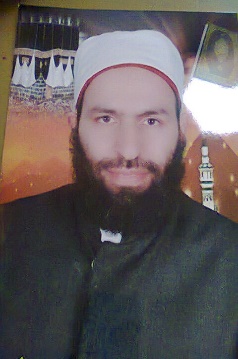 السيد مراد عبد العزيز سلامةالعنوان: فرنوى – شبراخيت- بحيرة                موبايل: 01069835268		البريد الإلكتروني: hamam4111@gmail.comبيانات الاتصال:التعليم الأكاديمي:العمل الحاليالإنتاج العلميطبع ونشر له مصنفات عبر دور النشر المصرية منها:دار الإيمان بالإسكندرية 1-اللامبالاة في حياة الفرد والمجتمع 2-صور مشرقة من الثبات على الإيمان 3-صور من وصايا الأنبياء والعلماء عند الموت4-عشر محاولات لاغتيال النبي صلى الله وسلم - دار العالمية بالإسكندرية وقد أصدرت لي عدة كتب5-فكرة المؤامرة عقيدة وحقيقة لا خيال 6-تبصرة الموحدين بخيانات الشيعة على الإسلام والمسلمين 7-تذكرة النفوس الأربعة بالأخطار 8-أخطاؤنا في تربية الأبناء -دار ابن رجب وقد أصدرت لي عدة كتب9-تشنيف الآذان بأحكام وآداب  الأذان 10 الشيطان كأنك تراه 11فوائد الزواج وأسرار السعادة الزوجية 12لماذا نصوم رمضان 13 يومئذ يفرح الصائمون دار التقوى *14 تحفة الواعظ للخطب والمواعظ 15 أنبياء وعلماء وقضاة خلف القضبان المكتبة المرادية 16-هزة غزة هزة إيمان واعتقاد وعزة 17-كشف اللثام عن حقيقة وحكم الأضراب والمظاهرات والاعتصام 18-متن الأربعين المرادية 19-العهد القديم والإرهاب العالمي مقارنة برحمة الإسلام وعدله20-النسمات المباركات من مقدمات المناسباتالمخطوطويوجد ما يقرب من خمسين مصنفا لم يتم طبعها منها:* النسوة يسألن والنبي يجيب *الجامع لأسباب الموانع * حرص السلف وتفريط الخلف * الفوز والفائزون في القران الكريم* الدر المنضود في الإصلاح والتغيير المنشود *500 وصية من وصايا الأنبياء والعلماء لأبنائهم* رحلة الشيطان مع بني الإنسان من البداية حتى النهاية  * العقد الثمين من درر اليقين* شرح الأربعين المرادية *السيل العرمرم من خصائص وفضائل ماء زمزم *قصص الشيطان مع الأنبياء والصالحين* الصواعق الربانية للقضاء على فوضى البلطجية * خلفاء وملوك ورؤساء خلف القضبان * ديوان لحن الخلود في الشهادة والشهيد*رسالة عاجلة إلى من فاته الحج*ألف ليلة و ليلة من ليالي الأنبياء و العلماء و الخلفاء " وما توفيقي إلا بالله عليه توكلت وإليه أنيب"البيانات الشخصية:الاسم              السيد مراد عبد العزيز سلامة  تاريخ الميلاد 4/11/1970النوع  ذكرالجنسيةمصريالديانة  مسلمالحالة الاجتماعيةمتزوجالخدمة العسكريةمعافاة     العنوان        فرنوى – شبراخيت- بحيرة    البريد الالكترونيhamam4111@gmail.comالجامعةالأزهرالكليةأصول الدين و الدعوة الإسلاميةالقسم   الدعوة الإسلاميةسنة التخرج1995-1996   إمام وخطيب ومدرسوزارة الأوقاف المصريةوزارة الأوقاف المصريةتاريخ التعيين6/8/19976/8/1997..